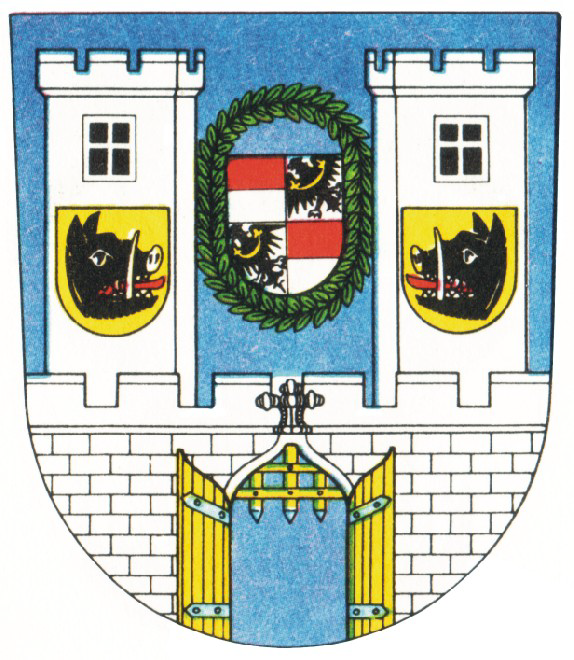 M Ě S T O  S O B O T K ABoleslavská 440, 507 43 Sobotka, IČO 00 27 21 24------------------------------------------------------------------------------------------VYÚČTOVÁNÍ POPLATKU Z POBYTUAdresa ubytovacího zařízení:          ………………………………………………………………………………….......…………Ubytovatel (jméno, příjmení, adresa fyzické osoby, nebo název a sídlo právnické osoby,             identifikátor):           ……………...…………………………………………………………………………………Období: ………….............................................................................…Vyúčtování:1. Počet ubytovaných osob celkem: …………………………..…….……2. Z toho osvobozených od poplatku celkem:………………..……………….……3. Počet osob podléhajících poplatku celkem:…………………..……………….…4. Počet dnů strávených osobami podléhajících poplatků celkem: ……..…………………5. Sazba poplatku (osoba za den): 15,00 Kč6. Celkem Kč (bod 4 x bod 5): ………………………………………Datum úhrady: ………………………………………Způsob úhrady:odvedeno na účet Města Sobotka č. 19-3821541/0100                                    variabilní symbol 1342xxx, kde xxx je č.p. pronajímané nemovitostizaplaceno v hotovosti v pokladně Města Sobotka(nehodící se škrtněte)Prohlašuji, že výkaz je sestaven dle řádně vedené ubytovací knihy, která je k dispozici kontrolním orgánům u provozovatele zařízení.V Sobotce dne: ………………….….                                          ………………………….…………..                                                                                                                          ubytovatelVýkaz doručte do 15. dne následujícího měsíce čtvrtletí po uplynutí běžného čtvrtletí na Městský úřad Sobotka